Об утверждении документации по планировке территорииВ соответствии с ст. 46 Градостроительного кодекса Российской Федерации, постановлением Исполнительного комитета Елабужского муниципального района от 28.12.2018. № 1887 «О подготовке документации по планировке территории», учитывая протокол публичных слушаний от 31.01.2019 и заключение по результатам публичных слушаний Исполнительный комитет Елабужского муниципального района ПОСТАНОВЛЯЕТ:1. Утвердить проект планировки территории (проект планировки, проект межевания) «Проект Планировки территории расширения г.Елабуга в р-не микрорайона «Колосовка» г.Елабуга муниципального образования город Елабуга Елабужского муниципального района».2.  Настоящее постановление подлежит официальному опубликованию.3. Контроль за исполнением настоящего постановления возложить на заместителя руководителя Исполнительного комитета Елабужского муниципального района   по    архитектуре и градостроительству О.А. Никитину.Руководитель		             	                                                 	Р.С ХайруллинИСПОЛНИТЕЛЬНЫЙ КОМИТЕТ ЕЛАБУЖСКОГО МУНИЦИПАЛЬНОГО РАЙОНАРЕСПУБЛИКИ ТАТАРСТАН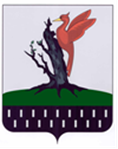 ТАТАРСТАН РЕСПУБЛИКАСЫ АЛАБУГА МУНИЦИПАЛЬРАЙОНЫ БАШКАРМА КОМИТЕТЫПОСТАНОВЛЕНИЕКАРАР07.03.2019№ 292